Министерство социального развития Саратовской областиГосударственное бюджетное учреждение Саратовской областиСоциально-реабилитационный центр для несовершеннолетних «Волжанка» 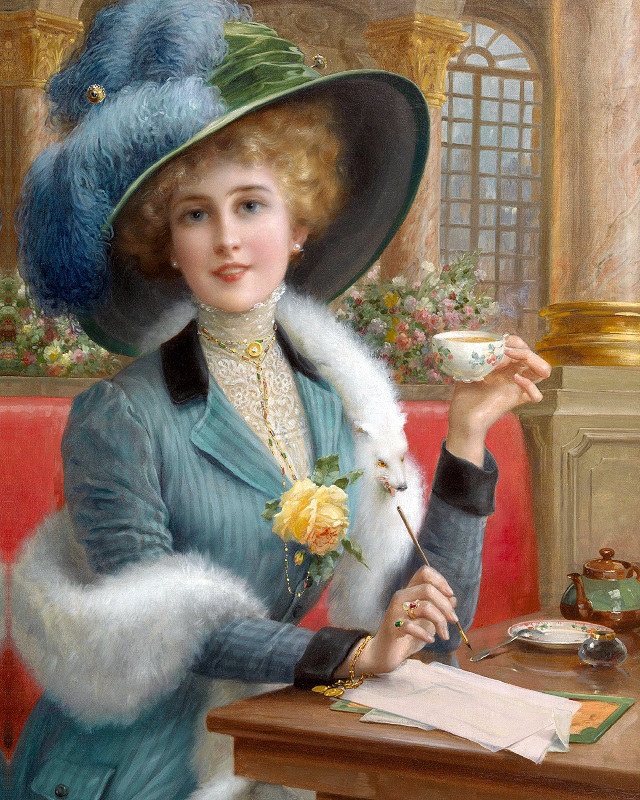 Ответственные:Воспитатель Курылева Н.А.Воспитатель Курылева Т.Н.Музыкальный руководитель Соцкая Н.Н.Вольск 2015 г.Цель:           Показ богатства, красоты, чистоты и глубины русского языка, поощрение творческой активности детей. Задачи:информирование о  проведения Года литературы в России;показ богатства, красоты, чистоты и глубины русского языка, пропаганда русского языка как литературной, оценочной и нравственной основы русской цивилизации;выявление несовершеннолетних, талантливых в литературно-поэтической сфере;развитие связной речи,  обогащение  словаря через выразительное чтение литературных произведений, сочинение стихов,  прозы о маме;воспитание чувства любви и уважения к России, матери;поощрение творческой активности детей; самореализация и самоопределение воспитанников в процессе  творческой деятельности.Использование информационно-коммуникативных технологий: презентации,  видео-ролик.Оборудование: мультимедийная установка, музыкальный центр, компьютер.Ход литературно – поэтического проекта(Показ Клипа «Разговор ребёнка с богом»)Ведущий 1:Во все   временаНа Руси удалойБыл обычай от предковПрекрасный такой:Славить женщинуЧистою сердцем, душой,Покорившую мирНеземной красотой!Ведущий 1:1 реб:Весна  шагает по дворам
В лучах тепла. и света. 
Сегодня праздник наших мам,
И нам приятно это.2  реб:От чистого сердца простыми словами 
Давайте, друзья, потолкуем о маме.
Мы любим её, как хорошего друга,
За то, что у нас с нею всё сообща,
За то, что когда нам приходится туго, 
Мы можем всплакнуть у родного плеча.3 реб:Мы любим её и за то, что порою
Становятся строже в морщинках глаза.
Но стоит с повинной прийти головою –
Исчезнут морщинки, умчится слеза.
За то, что всегда без утайки и прямо 
Мы можем доверить ей сердце своё.
И просто за то, что она – наша мама.
Мы крепко и нелепо любим её! Ведущий 2: Мама, как емко, как прекрасно это слово! М.Горький писал: “Без солнца не цветут цветы, без любви нет счастья, без женщины нет любви, без матери нет ни  поэта, ни  героя”.Воспеваю то, что вечно ново,
И хотя совсем не гимн пою,
Но в душе родившееся слово
Обретает музыку свою…
Слово это – зов и заклинанье, 
В этом слове – сущего душа.
Это – искра первого сознанья,
Первая улыбка малыша.
Слово это сроду не обманет, 
В нем сокрыто жизни существо,
В нем – исток всего,
Ему конца нет.
Я произношу его – МАМА! Ведущий 1:8 Марта наша планета отмечает женский день. Мы привыкли к нему, как к доброму веселому празднику. Мы любим его за приятные хлопоты, за улыбки наших женщин.Ведущий 2:Международный женский день 8 Марта - праздник ласки, красоты, любви, надежды и мечты.Песня «Мы запели песенку» - Клип.Ведущий:Сколько прекрасных песен, стихотворений сложено во славу женщины!А сколько пословиц о мамах. “При солнышке светло, при матери добро”; “Птица рада весне, а младенец - матери”; “Нет милее дружка, чем любимая матушка”; “Матушкин гнев, что весенний снег,
  много его выпадает, да скоро растает”.Ведущий 1. Первое слово, которое произносит человек, - “мама”. Оно обращено к той, что подарила ему жизнь. (Звучит инструментальная музыка)Родиться стоит поздно или рано,
Хотя бы для того на этот свет,
Чтоб вымолвить впервые имя “мама”,
Которого священней в мире нет.На свете добрых слов живёт немало,
Но всех добрее и нежней одно:Из двух слогов простое слово “мама”И нету слов роднее, чем оно!Танцевальная композиция: «Барбарики».Сценка «Три мамы».За столом 4 стула. На одном сидит Надюша с куклой.Ведущий: Надюша под вечер
С прогулки пришла
И куклу спросила...Надюша: Как, дочка, дела?
Опять ты запачкала
Ручки и ножки,
Наверно, играла
С собачкой и кошкой? 
Опять ты залезла
Под стол, непоседа? 
Опять просидела
Весь день без обеда? 
С этими дочками
Просто беда!
Скоро ты будешь,
Как спичка, худа. 
Иди-ка обедать, вертушка!(Усаживает куклу рядом за стол.)Ведущий 1: Надюшина мама
С работы пришла
И Надю спросила... Мама: Как дочка дела?
Опять заигралась,
Наверно, в саду? 
Опять ухитрилась
Забыть про еду? 
“Обедать!”, – 
Кричала бабуля 100 раз, 
А ты отвечала:“Сейчас, да сейчас” 
С этими дочками –
Просто беда!(Усаживает дочку за стол.)Ведущий 1:Тут бабушка,
Мамина мама пришла 
И маму спросила:Бабушка: Как дочка дела?
Наверно в больнице
За целые сутки
Опять для еды
Не нашлось ни минутки,
А вечером съела
Сухой бутерброд.
Ведь столько у вас
Там забот и хлопот.
Нельзя же сидеть
Целый день без обеда,
Уж доктором стала,
А все непоседа.
Ты ведь, родная, так молода...
С этими дочками 
Просто беда!(Мама садится за стол, бабушка расставляет чашки.)Ведущий 1:Три мамы в столовой сидят.
Три мамы на дочек глядят:
Что с дочками делать упрямыми?Все:Ох, непросто быть мамами!Ведущий 2: Дорогие гости, а вы знаете, что в нашем Центре есть педагог, который пишет стихи? Это Татьяна Николаевна Курылева, давайте поприветствуем ее! У каждого есть ангел за спиной –Хранитель от беды и от ненастья.Дарящий радость и душе покойИ приносящий неземное счастье.Ведёт он  нас по верному пути,Крылом в минуты страха обнимая.И шепчет нам: «Не бойся ты, иди!Я рядом и от бед оберегаю».У каждого есть ангел за спиной,Заботливый, любимый и желанный.Он с первых дней всегда с тобойИ богом имя Ангелу даётся – «Мама!».Чтецы:Как солнышко весеннееОна меня согреет,От горя и ненастьяМеня убережёт.А если оступлюсь я,Обижусь понапрасну,Лишь мама пожалеет,Утешит и поймётМы бабушкам и мамамСегодня пожелаемЗдоровья и удачи,Веселья и любви.Вы самые любимыеВы самые прекрасные.Пусть сбудутся все вашиНадежды и мечты.Песня: «Мама и дочка» - Клип.Стихотворение: «Мама»Ведущая 1: Мама, мамочка! Сколько тепла таит магическое слово, которым называют самого родного, близкого, дорогого и единственного человека. Мама следит за нашей жизненной дорогой. Материнская любовь греет нас всегда! Мы в вечном, неоплатном долгу перед мамой, поэтому нежно любите, уважайте, берегите её, не причиняйте маме боли своими словами и поступками. Их хочется видеть всегда молодыми, весёлыми, жизнерадостными. А чтобы мамы не уставали от дел, им надо обязательно помогать.Стихотворение: «В мамин день рождения!» Чтец: Я решил сварить компот
В мамин день рождения. 
Взял изюм, орехи, мёд,
Килограмм варенья.
Всё в кастрюле поместил, 
Размешал, воды налил, 
На плиту поставил
И огня прибавил.Чтобы вышло повкуснее, 
Ничего не пожалею!
Две морковки, лук, банан,
Огурец, муки стакан,
Половину сухаря
В мой компот добавлю я
Всё кипело, пар клубился, 
Наконец компот сварился! Маме я отнёс кастрюлю:
“С днём рождения, мамуля!”
Мама очень удивилась.
Засмеялась, восхитилась.
Я налил компоту ей -
Пусть попробует скорей! 
Мама выпила немножко 
И… закашлялась в ладошку,
А потом сказала грустно:
“Чудо – щи! Спасибо! Вкусно!”Я люблю свою мамулю,
Я мамуле помогу.
В магазин за хлебом пулей
Я сегодня побегу.
Быстро вымою посуду,
Для гостей накрою стол,
Тряпкой вытру пыль повсюду,
Чтобы праздник к нам пришел!
Я цветы поставлю в вазу,
И открытку напишу,И про шалости все сразу
Я мамуле расскажу.
Я мамулю поцелую,
Я мамулю обниму,
Маму добрую такую,
Не отдам я никому!Ведущая 2. Не верьте маме, что ей не нужна ваша помощь. По мере сил облегчайте ей жизнь. И она будет счастлива! Ведущий 1. Думайте больше о ваших мамах, берегите их, любите. 1. Кто может быть дороже мамы?!
    Кто свет и радость нам несёт?!
    Когда больны мы и упрямы,
    Кто пожалеет и спасёт?!
2. Кто пустит по ветру невзгоды,
    Развеет страхи, грусть и стыд?!
    Кто скрасит серость непогоды,
    Стушует тяжкий груз обид?!
3. Следит за домом и бюджетом,
    Уютом, модой, чистотой
    Лихой зимой и жарким летом,
    Легко справляясь с суетой?!
4. Украсит будни вечерами,
    А к празднику накроет стол!
    Спасибо беспокойной маме,
    Никто из нас ни сир, ни гол.	5. Непринуждённо улыбаясь,
    Заварит утром свежий чай.
    Авоськой тяжкой надрываясь,
    Спешит домой в январь и май
6. Ответственна её работа, 
    Быть мамой – это сложный труд!
    Ежесекундная забота -
    Её все помнят, любят, ждут.
7. Полна раздумий жизнь у мамы,
    Хозяйки дома и семьи,
    И потому все мамы – правы!
    А виноваты всюду – МЫ! Ведущий:        Как прекрасно, что есть в году такой день, когда можно услышать столько признаний в любви, почувствовать радость и увидеть огромное счастье и любовь в глазах женщин! Пусть таких дней в году будет у вас, милые женщины, как можно больше. Ведь, если женщина излучает любовь и доброту, - это прекрасно. А если она ещё и красиво поёт  и танцует – то становится тепло и радостно всем!Танец: «Русский танец».Ведущий 1.В наш современный век человек испытывает небывалые перегрузки. Снижается культура человеческого общения. А между тем стареют наши мамы и ждут, и ждут своих детей в свой родительский дом. Чтец:По ночам звучит надрывный кашель, 
Старенькая женщина слегла.
Много лет в квартире нашей одиноко в комнате жила.
Письма были, только очень редко;
И тогда, не замечая нас,
Всё ходила и шептала:
- Детки,
Вам ко мне собраться бы хоть раз.
Ваша мать согнулась, поседела…
Что поделать? Старость подошла.
Как бы хорошо мы посидели
Рядышком у нашего стола.
На собранья вместе мы ходили,
В праздник пели гимны до зари,
А потом разъехались, уплыли,
Улетели… Вот и собери!
Заболела мать. И той же ночью
Телеграф не уставал стучать:
“Дети, срочно!
Дети, очень срочно!
Приезжайте! Заболела мать”.
Из Одессы, Киева, Игарки,
Отложив до времени дела,
Дети собрались, да очень жалко, -
У постели, а не у стола.
Гладили морщинистые руки,
Мягкую серебряную прядь.
Почему же дали вы разлуке
Беспокоить любящую мать?
Мать ждала вас в дождь и в снегопады
В тягостной бессоннице ночей.
Разве горя дожидаться надо,
Чтоб приехать к матери своей?
Неужели только телеграмма
Привела вас к скорым поездам?
Слушайте!
Пока у вас есть мама,Приезжайте к ней без телеграмм.Песня: « Мамино сердце».Ведущий 1:Спешите делать добрые дела,
Не предавайте жизнь свою забвенью,
Дарите людям чуточку тепла,
Творите доброту без сожаленья.От жизненной уставши суеты,
Заблудшие сердца полны сомненья.
Но в каждом есть частичка доброты -
И свет рассеет тьму. Наступит время.Кто помыслы, направив на добро,
Не требует признания - свободен,
В гармонии живет с самим собой,
В гармонии живет с самой природой.И человек поистине красив,	
Добро даря, он знает, что есть счастье.
Лишь добротой себя, обогатив,
Становится мудрее и прекрасней.И кажется, что жизнь еще длинна,
Но время ускоряется так быстро...
Спешите делать добрые дела -
Не поздно жизнь наполнить новым смыслом. Песня: «Доброе дело» - Клип.Ведущий: А сейчас, дорогие друзья, на этой позитивной и тёплой нотке жюри подведут свои итоги нашего литературно - поэтического проекта «Славим женщину!». А вам предоставляем возможность посмотреть ролик с  выступлением замечательной юной артистки Дианы Казакевич. Стихотворение «Звёздочка» - Клип.(Звучат фанфары - Слово предоставляется жюри).Ведущий 2: Дорогие женщины, милые девочки!В заключение нашего весеннего праздника хочется сказать такие прекрасные слова.С небес полночных падает звезда,
И птицы улетают в край далёкий, 
Но с вами остаётся навсегда
Свет женщины, прекрасный и высокий.
От сердца к сердцу, от мечты к мечте
Свет женщины проложит путь незримый,
Отрытый только вечной Доброте,
И Правде, и Любви неповторимой...
Воистину бессмертные слова:
"Без этого пленительного света
Не кружится от счастья голова,
Не будет ни героя, ни поэта."
Сверкают росы, тают облака,
Приходит новый день обыкновенно.
И светится Вселенная, пока
Свет женщины расплёскан во Вселенной! Клип Валерии и Анны: «Ты моя мама, ты моя дочь». 